Его ро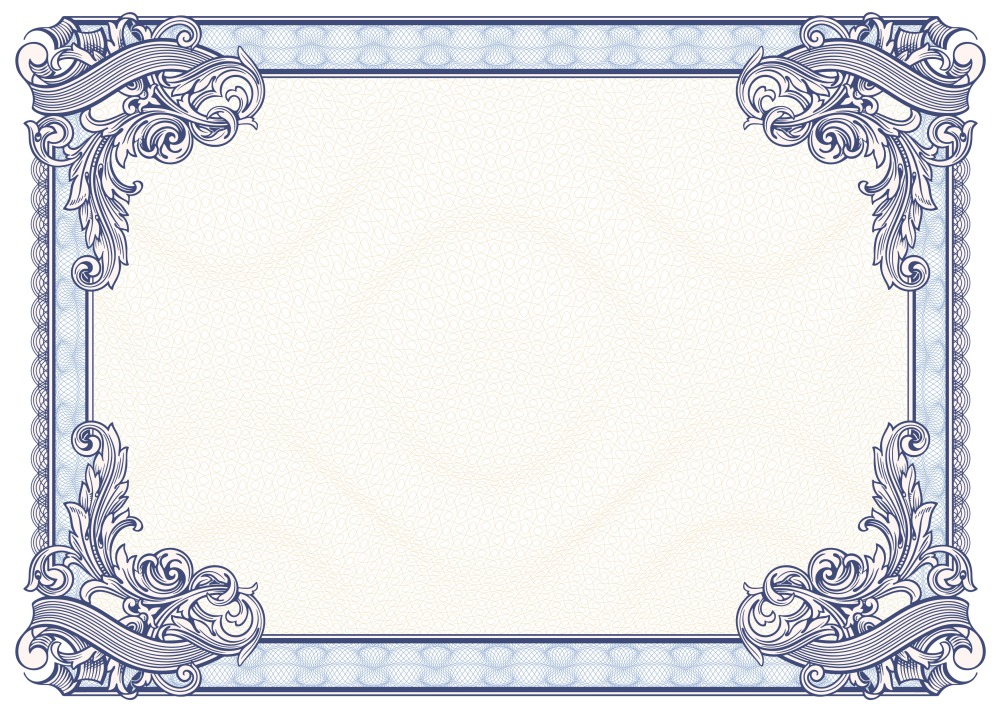 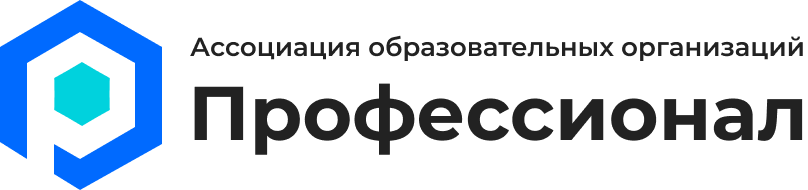 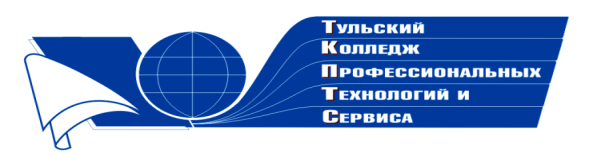 Государственное профессиональноеобразовательное учреждение  Тульской области «Тульский колледж профессиональных технологий и сервиса»ДипломНаграждаетсяТимошина Оксана Викторовна,занявшая  3 место  в общероссийском заочном конкурсе «Коллекция педагогического мастерства и творчества»  с методической разработкой теоретического занятия по теме «Малые тела Солнечной системы»в номинации «Лучшая разработка урока»  Директор ГПОУ ТО       «ТКПТС»                                     С.С. Курдюмов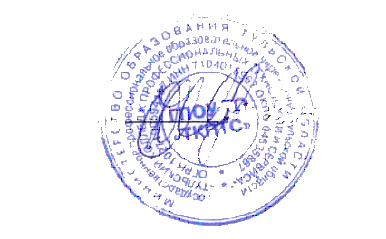 2020 год